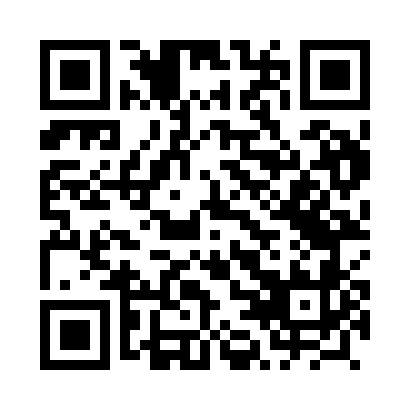 Prayer times for Wlosienica, PolandWed 1 May 2024 - Fri 31 May 2024High Latitude Method: Angle Based RulePrayer Calculation Method: Muslim World LeagueAsar Calculation Method: HanafiPrayer times provided by https://www.salahtimes.comDateDayFajrSunriseDhuhrAsrMaghribIsha1Wed2:295:0912:425:528:1610:472Thu2:285:0712:425:538:1810:483Fri2:275:0512:425:548:2010:494Sat2:275:0312:425:558:2210:495Sun2:265:0112:425:568:2410:506Mon2:254:5912:425:578:2510:517Tue2:244:5712:425:588:2710:528Wed2:234:5512:425:598:2910:529Thu2:234:5312:426:008:3110:5310Fri2:224:5212:426:018:3210:5411Sat2:214:5012:426:038:3410:5512Sun2:204:4812:426:048:3610:5513Mon2:204:4612:426:058:3710:5614Tue2:194:4512:426:058:3910:5715Wed2:184:4312:426:068:4110:5716Thu2:184:4112:426:078:4210:5817Fri2:174:4012:426:088:4410:5918Sat2:174:3812:426:098:4611:0019Sun2:164:3712:426:108:4711:0020Mon2:154:3512:426:118:4911:0121Tue2:154:3412:426:128:5011:0222Wed2:144:3312:426:138:5211:0223Thu2:144:3112:426:148:5311:0324Fri2:134:3012:426:158:5511:0425Sat2:134:2912:426:158:5611:0426Sun2:134:2812:426:168:5811:0527Mon2:124:2612:426:178:5911:0628Tue2:124:2512:436:189:0011:0629Wed2:114:2412:436:199:0211:0730Thu2:114:2312:436:199:0311:0831Fri2:114:2212:436:209:0411:08